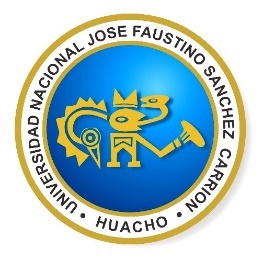 UNIVERSIDAD NACIONAL JOSÉ FAUSTINO SÁNCHEZ CARRIÓNFACULTAD DE CIENCIASESCUELA PROFESIONAL DE INGENIERÍA QUÍMICADATOS GENERALESSUMILLA Y DESCRIPCIÓN DEL CURSOCAPACIDADES AL FINALIZAR EL CURSOINDICADORES DE CAPACIDADES AL FINALIZAR EL CURSODESARROLLO DE LAS UNIDADES DIDÁCTICASMATERIALES EDUCATIVOS Y OTROS RECURSOS DIDÁCTICOSMATERIALES EDUCATIVOS:Las exposiciones se harán en el aula de clases y en el Laboratorio de Física.Se hará uso de: pizarra, plumones y calculadora científica.Se utilizarán materiales, instrumentos y equipos para realizar las prácticas de laboratorio en grupos organizados.Se utilizará módulos de prácticas.RECURSOS HUMANOS:Profesor.	Alumnos.Técnico de laboratorio.MEDIOS ESCRITOS:Hojas de trabajo.Guías de práctica.Separatas.MEDIOS VISUALES Y ELECTRÓNICOS:Proyector.Laptop.Diapositivas.MEDIOS INFORMÁTICOS:Internet.EVALUACIÓNSistema de Calificación: Escala vigesimal. Nota aprobatoria: 11 – 20Nota desaprobatoria: 0 – 10Sistemas de evaluación:Prácticas Calificadas. Son pruebas orales en las que el estudiante desarrolla temas teóricos y problemasExámenes Parciales. Son pruebas escritas, las cuales se aplican según cronograma de la Universidad. Abarca todas las unidades desarrolladas.Laboratorio. Se evaluará mediante informes semanales y exámenes parciales de acuerdo al cronograma de la universidad.Trabajos de Investigación. Relacionados a los temas desarrollados en la       asignatura.Requisitos de Aprobación:Rendir exámenes y presentar las tareas en las fechas programadas.Asistencia no menor al 70 % de las actividades del curso. En caso contrario se declarará al alumno INHABILITADO.La evaluación del estudiante se regirá por el Reglamento de Evaluación vigente de la Universidad.PROGRAMA DE CONSEJERÍAEl Programa de Consejería, que significa “ayudar a ayudarse” será realizado por el profesor del curso, para los alumnos que afronten diferentes dificultades. El profesor sólo señala los diferentes caminos o las posibles soluciones del problema materia de la tutoría, el alumno es el que decide que alternativa debe seguir porque está informado de sus ventajas y desventajas.EVIDENCIAS DE CONOCIMIENTODiferencia magnitudes básicas, derivadas, escalares y vectoriales.Enumera las unidades del sistema internacional (SI).Diferencia las medidas directas e indirectas.Diferencia los métodos vectoriales para la suma y multiplicación de vectores.Diferencia el equilibrio estático del equilibrio dinámico.Diferencia un sistema de fuerzas concurrente de un sistema no concurrente.Clasifica los movimientos por su trayectoria y por su velocidad.Diferencia la velocidad de la aceleración.Diferencia la dinámica lineal de la dinámica rotacional.Diferencia los conceptos de masa y peso.Enuncia el principio de trabajo y energía.Describe el concepto de eficiencia de una máquina.EVIDENCIA DE DESEMPEÑOAsiste puntualmente a clases.Presenta los trabajos en las fechas programadas.Participa en clase.EVIDENCIA DE PRODUCTOConvierte unidades de un sistema a otro.Realiza mediciones correctas con instrumentos de medida.Realiza operaciones vectoriales.Elabora un diagrama de fuerzas de cuerpo libre.Resuelve problemas de equilibrio de fuerzas.Calcula centros de gravedad o centros de masa de cuerpos sólidos.Elabora un diagrama apropiado para resolver un problema de cinemática.Resuelve problemas con movimientos simultáneos.Resuelve problemas de dinámica lineal.Resuelve problemas de dinámica rotacional.Reconoce los tipos de potencia en una máquina.BIBLIOGRAFÍA Y REFERENCIAS WEBUNIDAD DIDÁCTICA I:“Física”, Tomo I		             		SERWAY, RAYMOND A.“Física Universitaria”, Tomo I          			SEARS - ZEMANSKY      “Física” Volumen I, Mecánica” 			ALONSO - FINN“Física con Aplicaciones”				WILSON, JERRYFísica para la Ciencia y la Tecnología			TIPLER, PAUL    “Introducción a las mediciones de laboratorio”		MAIZTEGUI, ALBERTO P.UNIDAD DIDÁCTICA II:“Física”, Tomo I		             		SERWAY, RAYMOND A.“Física Universitaria”, Tomo I          			SEARS - ZEMANSKY      “Física” Volumen I, Mecánica” 			ALONSO - FINN“Física con Aplicaciones”				WILSON, JERRYFísica para la Ciencia y la Tecnología			TIPLER, PAUL    “Estática”						MERIAN, J.L. “Mecánica Vectorial para Ingenieros”			BEER- JOHNSTONUNIDAD DIDÁCTICA III:“Física”, Tomo I		             		SERWAY, RAYMOND A.“Física Universitaria”, Tomo I          			SEARS - ZEMANSKY      “Física” Volumen I, Mecánica” 			ALONSO - FINN“Física con Aplicaciones”				WILSON, JERRYFísica para la Ciencia y la Tecnología			TIPLER, PAUL    “Estática”						MERIAN, J.L. “Mecánica Vectorial para Ingenieros”			BEER- JOHNSTONUNIDAD DIDÁCTICA IV:“Física”, Tomo I		             		SERWAY, RAYMOND A.“Física Universitaria”, Tomo I          			SEARS - ZEMANSKY      “Física” Volumen I, Mecánica” 			ALONSO - FINN“Física con Aplicaciones”				WILSON, JERRYFísica para la Ciencia y la Tecnología			TIPLER, PAUL    “Estática”						MERIAN, J.L. “Mecánica Vectorial para Ingenieros”			BEER- JOHNSTONPROBLEMAS QUE EL ESTUDIANTE RESOLVERÁ AL FINALIZAR EL CURSOHuacho, setiembre del 2018______________________________Mg. Eladio C. Gallardo BazánProfesor del CursSILABO DE FÍSICA ILÍNEA DE CARRERAFORMACIÓN BÁSICACURSOFÍSICA ICÓDIGO103HORASTEORÍA: 02 – PRÁCTICA: 02 – LABORATORIO: 02CICLOILa asignatura de Física I para los estudiantes del I Ciclo de la carrera profesional de Ingeniería Química de la UNJFSC, es de carácter teórico-práctico; contribuye a formar un profesional con sólida base científica y tecnológica, proporcionándole conocimientos y competencias básicas sobre los siguientes contenidos: Mediciones y errores experimentales. Teoría de vectores. Estática. Dinámica. Trabajo, energía y potencia; y proyectando su aplicación a la Ingeniería, ya que por su naturaleza el curso de Física I describe, analiza, evalúa y diagnostica fenómenos relacionado con el equilibrio y movimiento de los cuerpos, los cuales pueden ser orientados a ejercitar habilidades de los estudiantes para la investigación científica y tecnológica.CAPACIDAD DE LA UNIDAD DIDÁCTICANOMBRE DE LA UNIDAD DIDÁCTICASEMANASIEl estudiante determina las características de los instrumentos de medición de acuerdo a las necesidades de la medida que debe realizar y diferencia con claridad las magnitudes escalares y vectoriales para realizar operaciones de suma y multiplicación con vectores.Mediciones, Errores y Teoría de Vectores4IIEl estudiante reconoce las fuerzas que actúan sobre un cuerpo en equilibrio y elabora un diagrama de fuerzas de cuerpo libre para solucionar problemas.Estática4IIIEl estudiante reconoce los diferentes tipos de movimientos mecánicos y lo aplica a la solución de problemas.Cinemática4IVEl estudiante reconoce la diferencia entre sistemas dinámicos lineales y sistemas dinámicos rotacionales, y reconoce los diferentes tipos de energía mecánica y de potencia.Dinámica, Trabajo, Energía y Potencia4NÚMEROINDICADORES DE CAPACIDAD AL FINALIZAR EL CURSO1El estudiante reconoce unidades de diferentes sistemas utilizando principalmente las unidades del sistema internacional (SI).2El estudiante utiliza diferentes instrumentos de medición, determinando la precisión de la medida de una magnitud física.3El estudiante adquiere conocimientos, habilidades y destreza en el uso de instrumentos básicos de medición.4El estudiante determina el error absoluto de los instrumentos de medición.5El estudiante diferencia las medidas directas de las indirectas.6El estudiante calcula el error absoluto, relativo y porcentual de una medida.7El estudiante efectúa operaciones vectoriales con magnitudes físicas.8El estudiante reconoce los diferentes tipos de fuerzas que actúan sobre los cuerpos.9El estudiante elabora un diagrama de fuerzas de cuerpo libre.10El estudiante diferencia un sistema de fuerzas concurrente de un sistema no concurrente.11El estudiante resuelve problemas relacionados con las condiciones de equilibrio.12El estudiante clasifica los movimientos por su trayectoria y su velocidad.13El estudiante resuelve problemas aplicando las ecuaciones de los diferentes tipos de movimientos.14El estudiante reproduce diferentes tipos de movimientos en el laboratorio.15El estudiante comprende la segunda Ley de Newton y lo aplica a la solución de problemas.16El estudiante diferencia la dinámica lineal de la rotacional.17El estudiante relaciona los conceptos de trabajo y energía mecánica.18El estudiante aplica el principio de trabajo y energía en la solución de problemas.19El estudiante diferencia los tipos de potencia en una máquina.20El estudiante comprende el concepto de eficiencia de una máquina y calcula el valor porcentual.Unidad Didáctica I:			MEDICIONES Y ERRORES. TEORÍA DE VECTORESCAPACIDAD DE LA UNIDAD DIDÁCTICA I:El estudiante determina las características de los instrumentos de medición de acuerdo a las necesidades de la medida que debe realizar y diferencia con claridad las magnitudes escalares y vectoriales para realizar operaciones de suma y multiplicación con vectores.CAPACIDAD DE LA UNIDAD DIDÁCTICA I:El estudiante determina las características de los instrumentos de medición de acuerdo a las necesidades de la medida que debe realizar y diferencia con claridad las magnitudes escalares y vectoriales para realizar operaciones de suma y multiplicación con vectores.CAPACIDAD DE LA UNIDAD DIDÁCTICA I:El estudiante determina las características de los instrumentos de medición de acuerdo a las necesidades de la medida que debe realizar y diferencia con claridad las magnitudes escalares y vectoriales para realizar operaciones de suma y multiplicación con vectores.CAPACIDAD DE LA UNIDAD DIDÁCTICA I:El estudiante determina las características de los instrumentos de medición de acuerdo a las necesidades de la medida que debe realizar y diferencia con claridad las magnitudes escalares y vectoriales para realizar operaciones de suma y multiplicación con vectores.CAPACIDAD DE LA UNIDAD DIDÁCTICA I:El estudiante determina las características de los instrumentos de medición de acuerdo a las necesidades de la medida que debe realizar y diferencia con claridad las magnitudes escalares y vectoriales para realizar operaciones de suma y multiplicación con vectores.CAPACIDAD DE LA UNIDAD DIDÁCTICA I:El estudiante determina las características de los instrumentos de medición de acuerdo a las necesidades de la medida que debe realizar y diferencia con claridad las magnitudes escalares y vectoriales para realizar operaciones de suma y multiplicación con vectores.CAPACIDAD DE LA UNIDAD DIDÁCTICA I:El estudiante determina las características de los instrumentos de medición de acuerdo a las necesidades de la medida que debe realizar y diferencia con claridad las magnitudes escalares y vectoriales para realizar operaciones de suma y multiplicación con vectores.CAPACIDAD DE LA UNIDAD DIDÁCTICA I:El estudiante determina las características de los instrumentos de medición de acuerdo a las necesidades de la medida que debe realizar y diferencia con claridad las magnitudes escalares y vectoriales para realizar operaciones de suma y multiplicación con vectores.Unidad Didáctica I:			MEDICIONES Y ERRORES. TEORÍA DE VECTORESSemanaContenidosContenidosContenidosContenidosContenidosEstrategia DidácticaIndicadores de Logro de la CapacidadUnidad Didáctica I:			MEDICIONES Y ERRORES. TEORÍA DE VECTORESSemanaConceptualProcedimentalProcedimentalActitudinalActitudinalEstrategia DidácticaIndicadores de Logro de la CapacidadUnidad Didáctica I:			MEDICIONES Y ERRORES. TEORÍA DE VECTORES1Magnitudes.Unidades.Sistemas de Unidades.Factores de Conversión.Definir y clasificar las magnitudes físicas.Diferenciar las magnitudes básicas de las derivadas.Diferenciar las magnitudes escalares de las vectoriales.Enumerar las unidades del Sistema Internacional (SI).Reconocer unidades de otros sistemas.Utilizar factores de conversión para cambiar unidades.Realizar práctica de laboratorio y presentar informe personal o grupal.Definir y clasificar las magnitudes físicas.Diferenciar las magnitudes básicas de las derivadas.Diferenciar las magnitudes escalares de las vectoriales.Enumerar las unidades del Sistema Internacional (SI).Reconocer unidades de otros sistemas.Utilizar factores de conversión para cambiar unidades.Realizar práctica de laboratorio y presentar informe personal o grupal.Presentar trabajos y exponerlos en las fechas programadas.Demostrar puntualidad, responsabilidad, tolerancia e interés.Cumplir normas de convivencia y respeto en el aula.Presentar trabajos y exponerlos en las fechas programadas.Demostrar puntualidad, responsabilidad, tolerancia e interés.Cumplir normas de convivencia y respeto en el aula.ExposiciónPracticaTrabajosDiferencia las medidas directas de las indirectas.Unidad Didáctica I:			MEDICIONES Y ERRORES. TEORÍA DE VECTORES2Mediciones.Clases de Mediciones.Errores Experimentales: Error absoluto, error relativo y error porcentual.Definir y clasificar las mediciones.Determinar el error absoluto del instrumento de medición.Realizar mediciones directas e indirectas.Calcular el error porcentual de una medida.Realizar práctica de laboratorio y presentar informe personal o grupal.Definir y clasificar las mediciones.Determinar el error absoluto del instrumento de medición.Realizar mediciones directas e indirectas.Calcular el error porcentual de una medida.Realizar práctica de laboratorio y presentar informe personal o grupal.Presentar trabajos y exponerlos en las fechas programadas.Demostrar puntualidad, responsabilidad, tolerancia e interés.Cumplir normas de convivencia y respeto en el aula.Presentar trabajos y exponerlos en las fechas programadas.Demostrar puntualidad, responsabilidad, tolerancia e interés.Cumplir normas de convivencia y respeto en el aula.ExposiciónPracticaTrabajosDetermina el error absoluto de un instrumento de medición.Unidad Didáctica I:			MEDICIONES Y ERRORES. TEORÍA DE VECTORES3Definición de un vector.Representación gráfica y notación analítica de vectores.Características de los vectores.Suma de vectores por métodos gráficos.Representar gráfica y analíticamente un vector.Reconocer las características de un vector.Relacionar la representación gráfica de un vector con su notación analítica.Determinar la escala apropiada para representar una magnitud vectorial.Sumar magnitudes vectoriales por métodos gráficos.Realizar práctica de laboratorio y presentar informe personal o grupal.Representar gráfica y analíticamente un vector.Reconocer las características de un vector.Relacionar la representación gráfica de un vector con su notación analítica.Determinar la escala apropiada para representar una magnitud vectorial.Sumar magnitudes vectoriales por métodos gráficos.Realizar práctica de laboratorio y presentar informe personal o grupal.Presentar trabajos y exponerlos en las fechas programadas.Demostrar puntualidad, responsabilidad, tolerancia e interés.Cumplir normas de convivencia y respeto en el aula.Presentar trabajos y exponerlos en las fechas programadas.Demostrar puntualidad, responsabilidad, tolerancia e interés.Cumplir normas de convivencia y respeto en el aula.ExposiciónPracticaTrabajosCalcula el error relativo y porcentual de una medida.Unidad Didáctica I:			MEDICIONES Y ERRORES. TEORÍA DE VECTORES4Suma de vectores por métodos analíticos.Producto escalar y producto vectorial.Establecer la diferencia entre los métodos gráficos y analíticos en la suma de magnitudes vectoriales.Resolver problemas aplicando los métodos analíticos de la suma de vectores.Aplicar la definición de producto escalar y producto vectorial en la solución de problemas.Realizar práctica de laboratorio y presentar informe personal o grupal.Establecer la diferencia entre los métodos gráficos y analíticos en la suma de magnitudes vectoriales.Resolver problemas aplicando los métodos analíticos de la suma de vectores.Aplicar la definición de producto escalar y producto vectorial en la solución de problemas.Realizar práctica de laboratorio y presentar informe personal o grupal.Presentar trabajos y exponerlos en las fechas programadas.Demostrar puntualidad, responsabilidad, tolerancia e interés.Cumplir normas de convivencia y respeto en el aula.Presentar trabajos y exponerlos en las fechas programadas.Demostrar puntualidad, responsabilidad, tolerancia e interés.Cumplir normas de convivencia y respeto en el aula.ExposiciónPracticaTrabajosEfectúa operaciones vectoriales con magnitudes físicas.Unidad Didáctica I:			MEDICIONES Y ERRORES. TEORÍA DE VECTORESEVALUACIÓN DE LA UNIDAD DIDÁCTICAEVALUACIÓN DE LA UNIDAD DIDÁCTICAEVALUACIÓN DE LA UNIDAD DIDÁCTICAEVALUACIÓN DE LA UNIDAD DIDÁCTICAEVALUACIÓN DE LA UNIDAD DIDÁCTICAEVALUACIÓN DE LA UNIDAD DIDÁCTICAEVALUACIÓN DE LA UNIDAD DIDÁCTICAUnidad Didáctica I:			MEDICIONES Y ERRORES. TEORÍA DE VECTORESEVIDENCIA DE CONOCIMIENTOSEVIDENCIA DE CONOCIMIENTOSEVIDENCIA DE PRODUCTOEVIDENCIA DE PRODUCTOEVIDENCIA DE DESEMPEÑOEVIDENCIA DE DESEMPEÑOEVIDENCIA DE DESEMPEÑOUnidad Didáctica I:			MEDICIONES Y ERRORES. TEORÍA DE VECTORESDiferencia magnitudes básicas, derivadas, escalares y vectoriales.Enumera las unidades del sistema internacional (SI).Diferencia las medidas directas e indirectas.Diferencia los métodos vectoriales para la suma y multiplicación de vectores.Diferencia magnitudes básicas, derivadas, escalares y vectoriales.Enumera las unidades del sistema internacional (SI).Diferencia las medidas directas e indirectas.Diferencia los métodos vectoriales para la suma y multiplicación de vectores.Convierte unidades de un sistema a otro.Realiza mediciones correctas con instrumentos de medida.Realiza operaciones vectoriales.Convierte unidades de un sistema a otro.Realiza mediciones correctas con instrumentos de medida.Realiza operaciones vectoriales.Asiste puntualmente a clases.Presenta los trabajos en las fechas programadas.Participa en clase.Asiste puntualmente a clases.Presenta los trabajos en las fechas programadas.Participa en clase.Asiste puntualmente a clases.Presenta los trabajos en las fechas programadas.Participa en clase.Unidad Didáctica II:			ESTÁTICACAPACIDAD DE LA UNIDAD DIDÁCTICA II:El estudiante reconoce las fuerzas que actúan sobre un cuerpo en equilibrio y elabora un diagrama de fuerzas de cuerpo libre para solucionar problemas.CAPACIDAD DE LA UNIDAD DIDÁCTICA II:El estudiante reconoce las fuerzas que actúan sobre un cuerpo en equilibrio y elabora un diagrama de fuerzas de cuerpo libre para solucionar problemas.CAPACIDAD DE LA UNIDAD DIDÁCTICA II:El estudiante reconoce las fuerzas que actúan sobre un cuerpo en equilibrio y elabora un diagrama de fuerzas de cuerpo libre para solucionar problemas.CAPACIDAD DE LA UNIDAD DIDÁCTICA II:El estudiante reconoce las fuerzas que actúan sobre un cuerpo en equilibrio y elabora un diagrama de fuerzas de cuerpo libre para solucionar problemas.CAPACIDAD DE LA UNIDAD DIDÁCTICA II:El estudiante reconoce las fuerzas que actúan sobre un cuerpo en equilibrio y elabora un diagrama de fuerzas de cuerpo libre para solucionar problemas.CAPACIDAD DE LA UNIDAD DIDÁCTICA II:El estudiante reconoce las fuerzas que actúan sobre un cuerpo en equilibrio y elabora un diagrama de fuerzas de cuerpo libre para solucionar problemas.CAPACIDAD DE LA UNIDAD DIDÁCTICA II:El estudiante reconoce las fuerzas que actúan sobre un cuerpo en equilibrio y elabora un diagrama de fuerzas de cuerpo libre para solucionar problemas.CAPACIDAD DE LA UNIDAD DIDÁCTICA II:El estudiante reconoce las fuerzas que actúan sobre un cuerpo en equilibrio y elabora un diagrama de fuerzas de cuerpo libre para solucionar problemas.Unidad Didáctica II:			ESTÁTICASemanaContenidosContenidosContenidosContenidosContenidosEstrategia DidácticaIndicadores de Logro de la CapacidadUnidad Didáctica II:			ESTÁTICASemanaConceptualProcedimentalProcedimentalActitudinalActitudinalEstrategia DidácticaIndicadores de Logro de la CapacidadUnidad Didáctica II:			ESTÁTICA5Concepto de equilibrio.Definición de fuerza.Sistemas de fuerzas.Diagrama de fuerzas de cuerpo libre.Utilizar el concepto de equilibrio en las prácticas de laboratorio. Reconocer los diferentes tipos de fuerzas que actúan sobre un cuerpo.Elaborar un diagrama de fuerzas de cuerpo libre.Diferenciar un sistema de fuerzas concurrente y un sistema de fuerzas no concurrente.Resolver problemas aplicando el concepto de equilibrio de fuerzas.Realizar práctica de laboratorio y presentar informe personal o grupal.Utilizar el concepto de equilibrio en las prácticas de laboratorio. Reconocer los diferentes tipos de fuerzas que actúan sobre un cuerpo.Elaborar un diagrama de fuerzas de cuerpo libre.Diferenciar un sistema de fuerzas concurrente y un sistema de fuerzas no concurrente.Resolver problemas aplicando el concepto de equilibrio de fuerzas.Realizar práctica de laboratorio y presentar informe personal o grupal.Presentar trabajos y exponerlos en las fechas programadas.Demostrar puntualidad, responsabilidad, tolerancia e interés.Cumplir normas de convivencia y respeto en el aula.Presentar trabajos y exponerlos en las fechas programadas.Demostrar puntualidad, responsabilidad, tolerancia e interés.Cumplir normas de convivencia y respeto en el aula.ExposiciónPracticaTrabajosReconoce los diferentes tipos de fuerzas que actúan sobre un cuerpo.Unidad Didáctica II:			ESTÁTICA6Primera condición de equilibrio.Aplicaciones de las ecuaciones de la primera condición de equilibrio.Elaborar un diagrama de fuerzas de cuerpo libre en un problema específico.Aplicar las ecuaciones de la primera condición de equilibrio en la solución de problemas.Realizar práctica de laboratorio y presentar informe personal o grupal.Elaborar un diagrama de fuerzas de cuerpo libre en un problema específico.Aplicar las ecuaciones de la primera condición de equilibrio en la solución de problemas.Realizar práctica de laboratorio y presentar informe personal o grupal.Presentar trabajos y exponerlos en las fechas programadas.Demostrar puntualidad, responsabilidad, tolerancia e interés.Cumplir normas de convivencia y respeto en el aula.Presentar trabajos y exponerlos en las fechas programadas.Demostrar puntualidad, responsabilidad, tolerancia e interés.Cumplir normas de convivencia y respeto en el aula.ExposiciónPracticaTrabajosDiferencia un sistema de fuerzas concurrente de un sistema no concurrente.Unidad Didáctica II:			ESTÁTICA7Segunda condición de equilibrio.Momento de fuerza.Aplicaciones de la Segunda Condición de Equilibrio.Aplicar la segunda condición de equilibrio a la solución de problemas específicos.Realizar práctica de laboratorio y presentar informe personal o grupal.Aplicar la segunda condición de equilibrio a la solución de problemas específicos.Realizar práctica de laboratorio y presentar informe personal o grupal.Presentar trabajos y exponerlos en las fechas programadas.Demostrar puntualidad, responsabilidad, tolerancia e interés.Cumplir normas de convivencia y respeto en el aula.Presentar trabajos y exponerlos en las fechas programadas.Demostrar puntualidad, responsabilidad, tolerancia e interés.Cumplir normas de convivencia y respeto en el aula.ExposiciónPracticaTrabajosElabora un diagrama de fuerzas de cuerpo libre.Unidad Didáctica II:			ESTÁTICA8Centro de masa y centro de gravedad.Calculo de las Coordenadas de Centro de Gravedad o Centro de Masa.Establecer la diferencia entre centro de masa y centro de gravedad y aplicar estos conceptos en la solución de problemas.Realizar práctica de laboratorio y presentar informe personal o grupal.Establecer la diferencia entre centro de masa y centro de gravedad y aplicar estos conceptos en la solución de problemas.Realizar práctica de laboratorio y presentar informe personal o grupal.Presentar trabajos y exponerlos en las fechas programadas.Demostrar puntualidad, responsabilidad, tolerancia e interés.Cumplir normas de convivencia y respeto en el aula.Presentar trabajos y exponerlos en las fechas programadas.Demostrar puntualidad, responsabilidad, tolerancia e interés.Cumplir normas de convivencia y respeto en el aula.ExposiciónPracticaTrabajosResuelve problemas relacionados con las condiciones de equilibrio.Unidad Didáctica II:			ESTÁTICAEVALUACIÓN DE LA UNIDAD DIDÁCTICAEVALUACIÓN DE LA UNIDAD DIDÁCTICAEVALUACIÓN DE LA UNIDAD DIDÁCTICAEVALUACIÓN DE LA UNIDAD DIDÁCTICAEVALUACIÓN DE LA UNIDAD DIDÁCTICAEVALUACIÓN DE LA UNIDAD DIDÁCTICAEVALUACIÓN DE LA UNIDAD DIDÁCTICAUnidad Didáctica II:			ESTÁTICAEVIDENCIA DE CONOCIMIENTOSEVIDENCIA DE CONOCIMIENTOSEVIDENCIA DE PRODUCTOEVIDENCIA DE PRODUCTOEVIDENCIA DE DESEMPEÑOEVIDENCIA DE DESEMPEÑOEVIDENCIA DE DESEMPEÑOUnidad Didáctica II:			ESTÁTICADiferencia el equilibrio estático del equilibrio dinámico.Diferencia un sistema de fuerzas concurrente de un sistema no concurrente.Diferencia el equilibrio estático del equilibrio dinámico.Diferencia un sistema de fuerzas concurrente de un sistema no concurrente.Elabora un diagrama de fuerzas de cuerpo libre.Resuelve problemas de equilibrio de fuerzas.Calcula centros de gravedad o centros de masa de cuerpos sólidos.Elabora un diagrama de fuerzas de cuerpo libre.Resuelve problemas de equilibrio de fuerzas.Calcula centros de gravedad o centros de masa de cuerpos sólidos.Asiste puntualmente a clases.Presenta los trabajos en las fechas programadas.Participa en clase.Asiste puntualmente a clases.Presenta los trabajos en las fechas programadas.Participa en clase.Asiste puntualmente a clases.Presenta los trabajos en las fechas programadas.Participa en clase.Unidad Didáctica III:			CINEMÁTICACAPACIDAD DE LA UNIDAD DIDÁCTICA III:El estudiante reconoce los diferentes tipos de movimientos mecánicos y lo aplica a la solución de problemas.CAPACIDAD DE LA UNIDAD DIDÁCTICA III:El estudiante reconoce los diferentes tipos de movimientos mecánicos y lo aplica a la solución de problemas.CAPACIDAD DE LA UNIDAD DIDÁCTICA III:El estudiante reconoce los diferentes tipos de movimientos mecánicos y lo aplica a la solución de problemas.CAPACIDAD DE LA UNIDAD DIDÁCTICA III:El estudiante reconoce los diferentes tipos de movimientos mecánicos y lo aplica a la solución de problemas.CAPACIDAD DE LA UNIDAD DIDÁCTICA III:El estudiante reconoce los diferentes tipos de movimientos mecánicos y lo aplica a la solución de problemas.CAPACIDAD DE LA UNIDAD DIDÁCTICA III:El estudiante reconoce los diferentes tipos de movimientos mecánicos y lo aplica a la solución de problemas.CAPACIDAD DE LA UNIDAD DIDÁCTICA III:El estudiante reconoce los diferentes tipos de movimientos mecánicos y lo aplica a la solución de problemas.CAPACIDAD DE LA UNIDAD DIDÁCTICA III:El estudiante reconoce los diferentes tipos de movimientos mecánicos y lo aplica a la solución de problemas.Unidad Didáctica III:			CINEMÁTICASemanaContenidosContenidosContenidosContenidosContenidosEstrategia DidácticaIndicadores de Logro de la CapacidadUnidad Didáctica III:			CINEMÁTICASemanaConceptualProcedimentalProcedimentalActitudinalActitudinalEstrategia DidácticaIndicadores de Logro de la CapacidadUnidad Didáctica III:			CINEMÁTICA9Definición y clasificación de los movimientos.Conceptos de velocidad y aceleración.Definiciones de velocidad y aceleración.Diferenciar los diferentes tipos de movimiento.Aplicar las definiciones de velocidad y aceleración a la solución de problemas.Realizar práctica de laboratorio y presentar informe personal o grupal.Diferenciar los diferentes tipos de movimiento.Aplicar las definiciones de velocidad y aceleración a la solución de problemas.Realizar práctica de laboratorio y presentar informe personal o grupal.Presentar trabajos y exponerlos en las fechas programadas.Demostrar puntualidad, responsabilidad, tolerancia e interés.Cumplir normas de convivencia y respeto en el aula.Presentar trabajos y exponerlos en las fechas programadas.Demostrar puntualidad, responsabilidad, tolerancia e interés.Cumplir normas de convivencia y respeto en el aula.ExposiciónPracticaTrabajosClasifica los movimientos por su trayectoria y por su velocidad.Unidad Didáctica III:			CINEMÁTICA10Definición y características del movimiento rectilíneo.Movimiento rectilíneo uniforme.Movimiento rectilíneo uniformemente variado.Aplicar las ecuaciones del movimiento rectilíneo uniforme a la solución de problemas.Aplicar las ecuaciones del movimiento rectilíneo uniformemente variado a la solución de problemas.Realizar práctica de laboratorio y presentar informe personal o grupal.Aplicar las ecuaciones del movimiento rectilíneo uniforme a la solución de problemas.Aplicar las ecuaciones del movimiento rectilíneo uniformemente variado a la solución de problemas.Realizar práctica de laboratorio y presentar informe personal o grupal.Presentar trabajos y exponerlos en las fechas programadas.Demostrar puntualidad, responsabilidad, tolerancia e interés.Cumplir normas de convivencia y respeto en el aula.Presentar trabajos y exponerlos en las fechas programadas.Demostrar puntualidad, responsabilidad, tolerancia e interés.Cumplir normas de convivencia y respeto en el aula.ExposiciónPracticaTrabajosDiferencia un movimiento uniforme de un movimiento uniformemente variado.Unidad Didáctica III:			CINEMÁTICA11Definición y características del movimiento parabólico.Deducción de las ecuaciones del movimiento parabólico.Solucionar problemas aplicando las ecuaciones del movimiento parabólico.Realizar práctica de laboratorio y presentar informe personal o grupal.Solucionar problemas aplicando las ecuaciones del movimiento parabólico.Realizar práctica de laboratorio y presentar informe personal o grupal.Presentar trabajos y exponerlos en las fechas programadas.Demostrar puntualidad, responsabilidad, tolerancia e interés.Cumplir normas de convivencia y respeto en el aula.Presentar trabajos y exponerlos en las fechas programadas.Demostrar puntualidad, responsabilidad, tolerancia e interés.Cumplir normas de convivencia y respeto en el aula.ExposiciónPracticaTrabajosReconoce el tipo de movimiento al observar el movimiento de un dispositivo mecánico.Unidad Didáctica III:			CINEMÁTICA12Definición y características del movimiento rotacional.Movimiento rotacional uniforme.Movimiento rotacional uniformemente variado.Solucionar problemas aplicando las ecuaciones del movimiento rotacional uniforme.Solucionar problemas aplicando las ecuaciones del movimiento rotacional uniformemente variado.Realizar práctica de laboratorio y presentar informe personal o grupal.Solucionar problemas aplicando las ecuaciones del movimiento rotacional uniforme.Solucionar problemas aplicando las ecuaciones del movimiento rotacional uniformemente variado.Realizar práctica de laboratorio y presentar informe personal o grupal.Presentar trabajos y exponerlos en las fechas programadas.Demostrar puntualidad, responsabilidad, tolerancia e interés.Cumplir normas de convivencia y respeto en el aula.Presentar trabajos y exponerlos en las fechas programadas.Demostrar puntualidad, responsabilidad, tolerancia e interés.Cumplir normas de convivencia y respeto en el aula.ExposiciónPracticaTrabajosResuelve problemas aplicando las ecuaciones de los diferentes tipos de movimientos.Unidad Didáctica III:			CINEMÁTICAEVALUACIÓN DE LA UNIDAD DIDÁCTICAEVALUACIÓN DE LA UNIDAD DIDÁCTICAEVALUACIÓN DE LA UNIDAD DIDÁCTICAEVALUACIÓN DE LA UNIDAD DIDÁCTICAEVALUACIÓN DE LA UNIDAD DIDÁCTICAEVALUACIÓN DE LA UNIDAD DIDÁCTICAEVALUACIÓN DE LA UNIDAD DIDÁCTICAUnidad Didáctica III:			CINEMÁTICAEVIDENCIA DE CONOCIMIENTOSEVIDENCIA DE CONOCIMIENTOSEVIDENCIA DE PRODUCTOEVIDENCIA DE PRODUCTOEVIDENCIA DE DESEMPEÑOEVIDENCIA DE DESEMPEÑOEVIDENCIA DE DESEMPEÑOUnidad Didáctica III:			CINEMÁTICAClasifica los movimientos por su trayectoria y por su velocidad.Diferencia la velocidad de la aceleración.Clasifica los movimientos por su trayectoria y por su velocidad.Diferencia la velocidad de la aceleración.Elabora un diagrama apropiado para resolver un problema de cinemática.Resuelve problemas con movimientos simultáneos.Elabora un diagrama apropiado para resolver un problema de cinemática.Resuelve problemas con movimientos simultáneos.Asiste puntualmente a clases.Presenta los trabajos en las fechas programadas.Participa en clase.Asiste puntualmente a clases.Presenta los trabajos en las fechas programadas.Participa en clase.Asiste puntualmente a clases.Presenta los trabajos en las fechas programadas.Participa en clase.Unidad Didáctica IV: 			DINÁMICA, TRABAJO, ENERGÍA Y POTENCIACAPACIDAD DE LA UNIDAD DIDÁCTICA IV:El estudiante reconoce la diferencia entre sistemas dinámicos lineales y sistemas dinámicos rotacionales, y reconoce los diferentes tipos de energía mecánica y de potencia.CAPACIDAD DE LA UNIDAD DIDÁCTICA IV:El estudiante reconoce la diferencia entre sistemas dinámicos lineales y sistemas dinámicos rotacionales, y reconoce los diferentes tipos de energía mecánica y de potencia.CAPACIDAD DE LA UNIDAD DIDÁCTICA IV:El estudiante reconoce la diferencia entre sistemas dinámicos lineales y sistemas dinámicos rotacionales, y reconoce los diferentes tipos de energía mecánica y de potencia.CAPACIDAD DE LA UNIDAD DIDÁCTICA IV:El estudiante reconoce la diferencia entre sistemas dinámicos lineales y sistemas dinámicos rotacionales, y reconoce los diferentes tipos de energía mecánica y de potencia.CAPACIDAD DE LA UNIDAD DIDÁCTICA IV:El estudiante reconoce la diferencia entre sistemas dinámicos lineales y sistemas dinámicos rotacionales, y reconoce los diferentes tipos de energía mecánica y de potencia.CAPACIDAD DE LA UNIDAD DIDÁCTICA IV:El estudiante reconoce la diferencia entre sistemas dinámicos lineales y sistemas dinámicos rotacionales, y reconoce los diferentes tipos de energía mecánica y de potencia.CAPACIDAD DE LA UNIDAD DIDÁCTICA IV:El estudiante reconoce la diferencia entre sistemas dinámicos lineales y sistemas dinámicos rotacionales, y reconoce los diferentes tipos de energía mecánica y de potencia.CAPACIDAD DE LA UNIDAD DIDÁCTICA IV:El estudiante reconoce la diferencia entre sistemas dinámicos lineales y sistemas dinámicos rotacionales, y reconoce los diferentes tipos de energía mecánica y de potencia.Unidad Didáctica IV: 			DINÁMICA, TRABAJO, ENERGÍA Y POTENCIASemanaContenidosContenidosContenidosContenidosContenidosEstrategia DidácticaIndicadores de Logro de la CapacidadUnidad Didáctica IV: 			DINÁMICA, TRABAJO, ENERGÍA Y POTENCIASemanaConceptualProcedimentalProcedimentalActitudinalActitudinalEstrategia DidácticaIndicadores de Logro de la CapacidadUnidad Didáctica IV: 			DINÁMICA, TRABAJO, ENERGÍA Y POTENCIA13Concepto de dinámica lineal y rotacional.Concepto de Masa y Peso.Determinar el sentido de movimiento de un sistema de cuerpos.Establecer la diferencia entre masa y peso.Elaborar el diagrama de fuerzas de cuerpo libre y determinar el sentido de movimiento.Realizar práctica de laboratorio y presentar informe personal o grupal.Establecer la diferencia entre masa y peso.Elaborar el diagrama de fuerzas de cuerpo libre y determinar el sentido de movimiento.Realizar práctica de laboratorio y presentar informe personal o grupal.Presentar trabajos y exponerlos en las fechas programadas.Demostrar puntualidad, responsabilidad, tolerancia e interés.Cumplir normas de convivencia y respeto en el aula.Presentar trabajos y exponerlos en las fechas programadas.Demostrar puntualidad, responsabilidad, tolerancia e interés.Cumplir normas de convivencia y respeto en el aula.ExposiciónPracticaTrabajosDiferencia la dinámica lineal de la dinámica rotacional.Unidad Didáctica IV: 			DINÁMICA, TRABAJO, ENERGÍA Y POTENCIA14Segunda Ley de Newton y aplicaciones.Resolver problemas aplicando la segunda ley de Newton.Realizar práctica de laboratorio y presentar informe personal o grupal.Resolver problemas aplicando la segunda ley de Newton.Realizar práctica de laboratorio y presentar informe personal o grupal.Presentar trabajos y exponerlos en las fechas programadas.Demostrar puntualidad, responsabilidad, tolerancia e interés.Cumplir normas de convivencia y respeto en el aula.Presentar trabajos y exponerlos en las fechas programadas.Demostrar puntualidad, responsabilidad, tolerancia e interés.Cumplir normas de convivencia y respeto en el aula.ExposiciónPracticaTrabajosAplica la segunda ley de Newton a la solución de problemas.Unidad Didáctica IV: 			DINÁMICA, TRABAJO, ENERGÍA Y POTENCIA15Conceptos de trabajo y energía mecánica.Teorema de trabajo y energía.Principio de conservación de la energía.Utilizar el teorema de trabajo y energía en la solución de problemas.Utilizar el principio de conservación de la energía en la solución de problemas. Realizar práctica de laboratorio y presentar informe personal o grupal.Utilizar el teorema de trabajo y energía en la solución de problemas.Utilizar el principio de conservación de la energía en la solución de problemas. Realizar práctica de laboratorio y presentar informe personal o grupal.Presentar trabajos y exponerlos en las fechas programadas.Demostrar puntualidad, responsabilidad, tolerancia e interés.Cumplir normas de convivencia y respeto en el aula.Presentar trabajos y exponerlos en las fechas programadas.Demostrar puntualidad, responsabilidad, tolerancia e interés.Cumplir normas de convivencia y respeto en el aula.ExposiciónPracticaTrabajosResuelve problemas sobre trabajo y energía.Unidad Didáctica IV: 			DINÁMICA, TRABAJO, ENERGÍA Y POTENCIA16Concepto de Potencia.Tipos de Potencia.Aplicar la definición de potencia en la solución de problemas.Determinar la eficiencia de una maquina en condiciones específicas.Realizar práctica de laboratorio y presentar informe personal o grupal.Aplicar la definición de potencia en la solución de problemas.Determinar la eficiencia de una maquina en condiciones específicas.Realizar práctica de laboratorio y presentar informe personal o grupal.Presentar trabajos y exponerlos en las fechas programadas.Demostrar puntualidad, responsabilidad, tolerancia e interés.Cumplir normas de convivencia y respeto en el aula.Presentar trabajos y exponerlos en las fechas programadas.Demostrar puntualidad, responsabilidad, tolerancia e interés.Cumplir normas de convivencia y respeto en el aula.ExposiciónPracticaTrabajosCalcula la eficiencia de una maquina en forma relativa y porcentual.Unidad Didáctica IV: 			DINÁMICA, TRABAJO, ENERGÍA Y POTENCIAEVALUACIÓN DE LA UNIDAD DIDÁCTICAEVALUACIÓN DE LA UNIDAD DIDÁCTICAEVALUACIÓN DE LA UNIDAD DIDÁCTICAEVALUACIÓN DE LA UNIDAD DIDÁCTICAEVALUACIÓN DE LA UNIDAD DIDÁCTICAEVALUACIÓN DE LA UNIDAD DIDÁCTICAEVALUACIÓN DE LA UNIDAD DIDÁCTICAUnidad Didáctica IV: 			DINÁMICA, TRABAJO, ENERGÍA Y POTENCIAEVIDENCIA DE CONOCIMIENTOSEVIDENCIA DE CONOCIMIENTOSEVIDENCIA DE PRODUCTOEVIDENCIA DE PRODUCTOEVIDENCIA DE DESEMPEÑOEVIDENCIA DE DESEMPEÑOEVIDENCIA DE DESEMPEÑOUnidad Didáctica IV: 			DINÁMICA, TRABAJO, ENERGÍA Y POTENCIADiferencia la dinámica lineal de la dinámica rotacional.Diferencia los conceptos de masa y peso.Enuncia el principio de trabajo y energía.Describe el concepto de eficiencia de una máquina.Diferencia la dinámica lineal de la dinámica rotacional.Diferencia los conceptos de masa y peso.Enuncia el principio de trabajo y energía.Describe el concepto de eficiencia de una máquina.Resuelve problemas de dinámica lineal.Resuelve problemas de dinámica rotacional.Reconoce los tipos de potencia en una máquina.Resuelve problemas de dinámica lineal.Resuelve problemas de dinámica rotacional.Reconoce los tipos de potencia en una máquina.Asiste puntualmente a clases.Presenta los trabajos en las fechas programadas.Participa en clase.Asiste puntualmente a clases.Presenta los trabajos en las fechas programadas.Participa en clase.Asiste puntualmente a clases.Presenta los trabajos en las fechas programadas.Participa en clase.MAGNITUD CAUSAL OBJETO DEL PROBLEMAACCIÓN MÉTRICA DE VINCULACIÓNCONSECUENCIA MÉTRICA VINCULANTE DE LA ACCIÓNEl estudiante necesita realizar mediciones durante su formación profesional y posteriormente durante el ejercicio de su profesión.El estudiante realiza mediciones con diversos instrumentos de medida, reconoce la precisión de su escala y determina el error porcentual.El estudiante está capacitado para utilizar cualquier instrumento de medición y determinar la precisión de su medida en forma porcentual, durante su formación profesional y en el ejercicio de su profesión. El estudiante necesita, comprender el equilibrio de los cuerpos, reconocer y representar las fuerzas que actúan sobre ellos usando vectores gráficos.El estudiante elabora un diagrama de fuerzas de cuerpo libre de cuerpos en equilibrio y aplica la teoría de vectores para calcular los valores de las fuerzas desconocidas.El estudiante está capacitado para reconocer las fuerzas que actúan en sistemas de cuerpos en equilibrio y aplicarlo a la solución de problemas durante su formación profesional y en el ejercicio de su profesión.El estudiante necesita comprender y diferenciar los diferentes movimientos mecánicos y aplicar las ecuaciones de cada clase de movimiento a la solución de problemas específicos.El estudiante reconoce y diferencia las diferentes clases de movimientos por su trayectoria y por su velocidad y aplica correctamente las ecuaciones que corresponden a la solución de problemas.El estudiante está capacitado para reconocer las diferentes clases de movimientos mecánicos que observa en el funcionamiento de las máquinas y durante el movimiento de los cuerpos, y aplicar las ecuaciones de cada clase de movimiento a la solución de problemas.El estudiante necesita comprender y diferenciar la dinámica lineal y la dinámica rotacional, así como los conceptos de trabajo mecánico, energía mecánica y potencia, para resolver problemas relacionados con estas magnitudes. El estudiante resuelve problemas de dinámica lineal y rotacional, relaciona el trabajo con la energía y aplica adecuadamente el principio de trabajo y energía. Así mismo comprende el concepto de potencia y eficiencia de una máquina.El estudiante está capacitado para absolver problemas dinámicos y de trabajo, energía y potencia, así como determinar la eficiencia de una máquina. 